Сумська міська радаВиконавчий комітетРІШЕННЯРозглянувши подання Управління «Служба у справах дітей» Сумської міської ради, відповідно до статей 243, 244 Сімейного кодексу України, статей 56, 58, 59, 61 Цивільного кодексу України, статей 5, 6, 8, 11 Закону України «Про забезпечення організаційно-правових умов соціального захисту дітей-сиріт та дітей, позбавлених батьківського піклування», пунктів 22, 23, 24, 27, 30, 42, 55 Порядку провадження органами опіки та піклування діяльності, пов’язаної із захистом прав дитини, затвердженого постановою Кабінету Міністрів України від 24.09.2008 № 866 «Питання діяльності органів опіки та піклування, пов’язаної із захистом прав дитини», керуючись підпунктом 8 пункту «б» статті 32, підпунктом 4 пункту «б» частини першої статті 34, частиною першою статті 52 Закону України «Про місцеве самоврядування в Україні», виконавчий комітет Сумської міської радиВИРІШИВ:1. Надати статус дитини-сироти ОСОБА_1, ДАТА_1 року народження, на підставі свідоцтва про смерть матері (ІНФОРМАЦІЯ_1) та свідоцтва про смерть батька (ІНФОРМАЦІЯ_2).2. Надати статус дитини, позбавленої батьківського піклування, ОСОБА_2, ДАТА_2 року народження, на підставі рішення Ковпаківського районного суду м. Суми від 15.09.2021 року (ІНФОРМАЦІЯ_3) про позбавлення батьків дитини батьківських прав.3. Визнати такими, що втратили статус дитини, позбавленої батьківського піклування:3.1. ОСОБА_3, ДАТА_3 року народження, на підставі рішення Ковпаківського районного суду м. Суми від 20.09.2021 року (справа ІНФОРМАЦІЯ_4) про усиновлення.3.2. ОСОБА_4, ДАТА_4 року народження, на підставі рішення Зарічного районного суду м. Суми від 01.10.2021 року (справа ІНФОРМАЦІЯ_5) про усиновлення.4. Встановити опіку та призначити ОСОБА_5, ДАТА_5 року народження, опікуном над малолітньою ОСОБА_6, ДАТА_6 року народження, та її майном у зв’язку з тим, що рішенням Зарічного районного суду м. Суми від 13.01.2020 року (ІНФОРМАЦІЯ_6) мати дитини позбавлена батьківських прав, батько дитини помер 12.05.2019 року.5. Встановити піклування та призначити ОСОБА_5, ДАТА_5 року народження, піклувальником над неповнолітнім ОСОБА_7, ДАТА_7  року народження, та його майном у зв’язку з тим, що рішенням Зарічного районного суду м. Суми від 13.01.2020 року (ІНФОРМАЦІЯ_6) мати дитини позбавлена батьківських прав, батько дитини помер 12.05.2019 року. 6. Влаштувати ОСОБА_2, ДАТА_2  року народження, до державного закладу на повне державне забезпечення.7.  Внести зміни до пункту 2 рішення виконавчого комітету Сумської міської ради від 16.07.2019 № 386 «Про надання статусу дитини-сироти, дитини, позбавленої батьківського піклування, визнання дитини такою, що втратила статус дитини, позбавленої батьківського піклування, встановлення опіки та призначення опікуна над дитиною, припинення опіки над дитиною, внесення змін до підпункту рішення виконавчого комітету Сумської міської ради, визнання підпункту та пункту рішення виконавчого комітету Сумської міської ради такими, що втратили чинність» та викласти підпункт 2.2 в наступній редакції:«2. Надати статус дитини, позбавленої батьківського піклування:2.2. ОСОБА_8, ДАТА_8  року народження, на підставі рішення Ковпаківського районного суду м. Суми від 22.07.2021 року (справа ІНФОРМАЦІЯ_7) про позбавлення батьків дитини батьківських прав».8.  Визнати такими, що втратили чинність:8.1. підпункт 2.2 пункту 2 та підпункт 3.2 пункту 3 рішення виконавчого комітету Сумської міської ради від 20.07.2021 № 376 «Про надання статусу дитини-сироти, дитини, позбавленої батьківського піклування, влаштування дітей на повне державне забезпечення».8.2. підпункт 2.2 пункту 2 та підпункт 5.1 пункту 5 рішення виконавчого комітету Сумської міської ради від 14.06.2021 № 338 «Про надання статусу дитини-сироти, дитини, позбавленої батьківського піклування, встановлення опіки, піклування та призначення опікунів, піклувальників над дітьми, влаштування дітей на повне державне забезпечення».9. Встановити опіку та призначити ОСОБА_9, ДАТА_9 року народження, опікуном над малолітньою ОСОБА_10, ДАТА_10 року народження, та її майном у зв’язку з тим, що рішенням Зарічного районного суду м. Суми від 25.06.2021 року (справа  ІНФОРМАЦІЯ_8) батьки дитини позбавлені батьківських прав.Міський голова                                                                              О.М. Лисенко Подопригора 701-915Надіслати: Подопригорі В.В.- 3 екз.   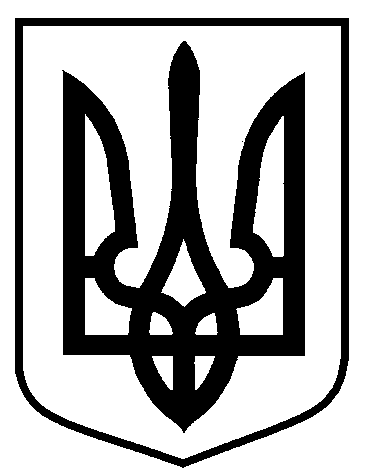 від 19.11.2021  № 685Про надання статусу дитини-сироти, дитини, позбавленої батьківського піклування, визнання дітей такими, що втратили статус дитини, позбавленої батьківського піклування, встановлення опіки та піклування над дітьми, влаштування дитини на повне державне забезпечення, внесення змін до рішення виконавчого комітету Сумської міської ради, визнання деяких підпунктів рішень виконавчого комітету Сумської міської ради такими, що втратили чинність